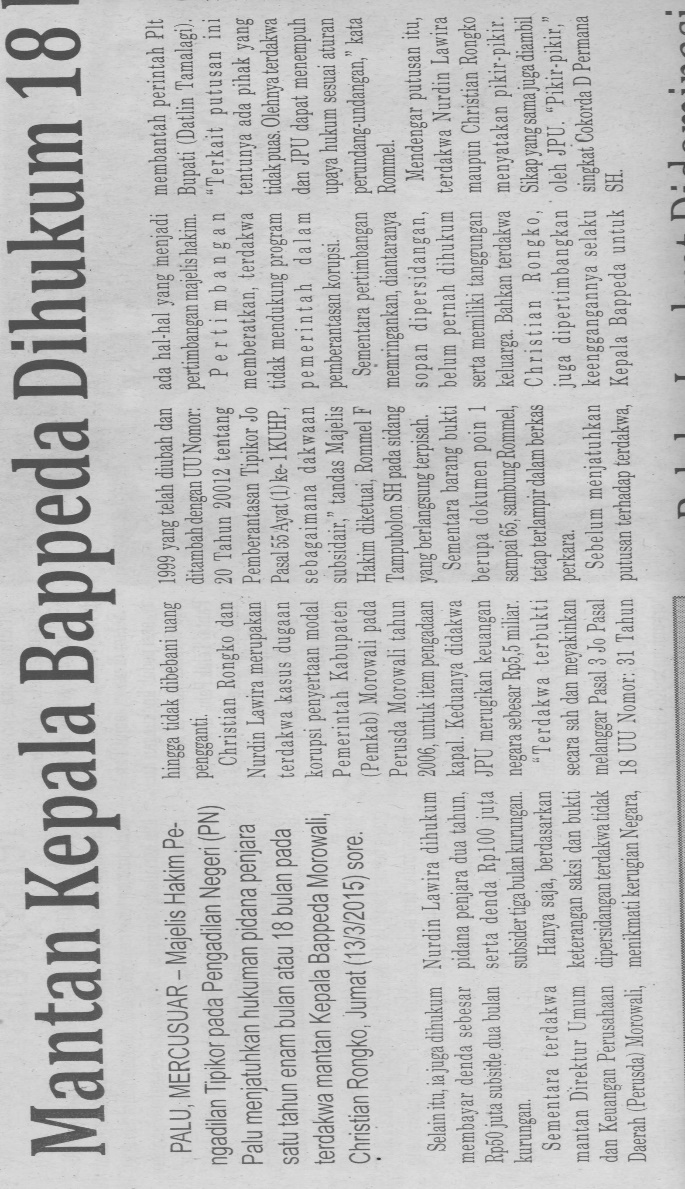 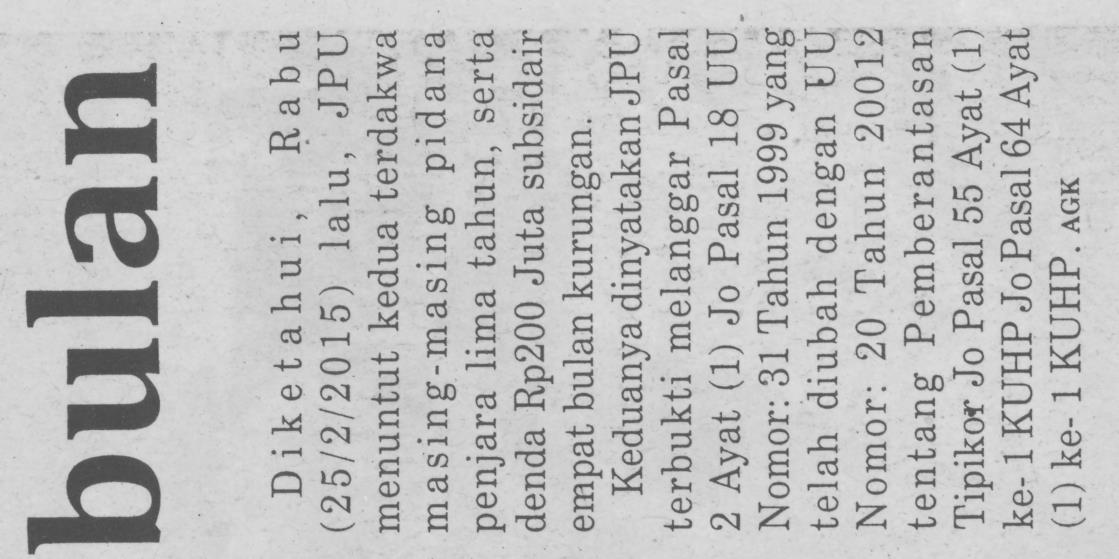 Harian    :MercusuarKasubaudSulteng 1Hari, tanggal:Sabtu, 14 Maret 2015KasubaudSulteng 1Keterangan:Mantan Kepala Bappeda Dihukum 18 BulanKasubaudSulteng 1Entitas:PaluKasubaudSulteng 1